 АДМИНИСТРАЦИЯ 
ЛЕНИНСКОГО МУНИЦИПАЛЬНОГО РАЙОНА
ВОЛГОГРАДСКОЙ ОБЛАСТИ__________________________________________________________________________ПОСТАНОВЛЕНИЕОт                    №  О внесении изменений в постановление администрации Ленинского муниципального района Волгоградской области от 06.10.2017 № 470 «Об утверждении муниципальной программы Ленинского муниципального района «Молодой семье – доступное жилье»В соответствии с постановлением Правительства Российской Федерации от 16.12.2022г. № 2331, руководствуясь Уставом Ленинского муниципального района Волгоградской области,ПОСТАНОВЛЯЮ:1. Внести в муниципальную программу Ленинского муниципального района Волгоградской области «Молодой семье – доступное жилье», утвержденную постановлением администрации Ленинского муниципального района от 06.10.2017 № 470 «Об утверждении муниципальной программы Ленинского муниципального района «Молодой семье – доступное жилье» (в редакции постановлений от 21.12.2017 № 629, от 10.07.2018 № 407, от 15.01.2019 № 8, от 26.04.2019 № 191, от 26.06.2019 № 290, от 05.12.2019 № 668, от 10.01.2020 № 5, от 11.06.2020 № 262, от 13.10.2020 № 490, от 05.04.2021 № 189, от 20.12.2021 № 648, от 23.03.2022 № 151, от 10.06.2022 № 273, от 17.08.2022 № 402, от 11.11.2022 № 559, от 17.02.2023 № 77), изменения следующего содержания:1.1. Абзац 1 раздела 1 Программы «Общая характеристика сферы реализации муниципальной программы» изложить в следующей редакции:«Муниципальная программа «Молодой семье – доступное жилье» разработана в соответствии с государственной программой Волгоградской области «Обеспечение доступным и комфортным жильем жителей Волгоградской области», утвержденной постановлением администрации Волгоградской области от 08.02.2016 № 46-п «Об утверждении государственной программы Волгоградской области «Обеспечение доступным и комфортным жильем жителей Волгоградской области», федеральным проектом «Содействие субъектам Российской Федерации в реализации полномочий по оказанию государственной поддержки гражданам в обеспечении жильем и оплате жилищно-коммунальных услуг»  государственной программы Российской Федерации «Обеспечение доступным и комфортным жильем и коммунальными услугами граждан Российской Федерации», утвержденного постановлением Правительства Российской Федерации от 30.12.2017 № 1710.».1.2. Абзац 5 раздела 4 Программы «Обобщенная характеристика основных мероприятий муниципальной программы (подпрограммы)» изложить в следующей редакции:«- заключение Соглашения с комитетом строительства Волгоградской области о реализации мероприятий по обеспечению жильем молодых семей федерального проекта «Содействие субъектам Российской Федерации в реализации полномочий по оказанию государственной поддержки гражданам в обеспечении жильем и оплате жилищно-коммунальных услуг»  государственной программы Российской Федерации «Обеспечение доступным и комфортным жильем и коммунальными услугами граждан Российской Федерации»;».	2. Постановление вступает в силу после его официального обнародования.Глава Ленинского муниципального района 			         А.В. Денисов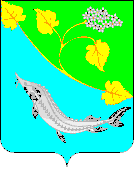 